Приложение 1к Типовому положению о порядкепроведения обучения и проверкизнаний по вопросам охраны труда (п. 2.4)                                                                        (Первая страница обложки)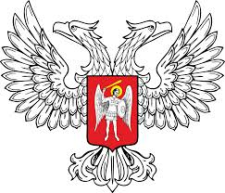 УДОСТОВЕРЕНИЕна право выполнения работ повышенной опасности_________________________________________(Вторая страница обложки 95x65 мм)УДОСТОВЕРЕНИЕ № ______        на право выполнения работ повышенной опасности       Фото     (3x4см)                                        ____________________________________________                   	(личная подпись владельца удостоверения)     м.п.                  образовательной организации                    Выдано "____"_____________ 20 ___ г.______________________________________________                                       			(Первая страница)Выдано _______________________________________________________(фамилия, имя и отчество)о том, что он (она) "____" _________________ 20 ___ г. закончил(ла)_____________________________________________________________________________________________________________________(название и место нахождения образовательной организации)по профессии __________________________________________________________________________________________________________________________________________________________________                                            (Вторая  страница)Решением квалификационной  комиссии ____________________________________________________________________________________________(фамилия, имя и отчество)присвоена квалификация _________________________________________________________________________________________________________________________________________________________________________Допускается к выполнению работ:____________________________________________________________________________________________________________________________________________________________________________________________________________________________________________________________________________________________________________(Третья страница)Основание: протокол экзаменационной комиссииот "____"_______________ 20 ___ г. N ________Председатель экзаменационной комиссии________           _____________________________                            (подпись)                            (фамилия и инициалы)ПредставительГосударственного КомитетаГортехнадзора ДНР              ________            _____________________________                            (подпись)                            (фамилия и инициалы) Директор образовательной  организации                           ________          _____________________________                            (подпись)                             (фамилия и инициалы)      м.п.  образовательной  организации____________________________________(Четвертая, пятая, шестая, седьмая, восьмая, девятая страницы)     Сведения о периодической проверки знанийДолжность (специальность)_______________________________________________________________________________________показал(ла) необходимые знания___________________________________________________________________________________________________________________________________________________________________________________________________________________________________________________________________________________________________Основание:      протокол от   "____" __________ 20 __ р. N _____     м.п.Председатель комиссии  ________   _____________________________                                                                (подпись)            (Фамилия и инициалы)   (десятая страница)Примечание.1. Без печати, отметок о результатах проверки знаний, подписи председателя комиссии, а также после окончания срока очередной проверки знаний по вопросам охраны труда удостоверение считается недействительным.2. В данном удостоверении могут быть дополнительные вкладыши психофизиологической экспертизы работника, сведения об обязательных медицинских осмотрах, о праве на выполнения им специальных работ, предупредительные талоны и др.3.Вопрос о необходимости наличия при себе удостоверения при выполнении трудовых обязанностей решается работодателем.